УНИВЕРЗИТЕТ У КРАГУЈЕВЦУФАКУЛТЕТ МЕДИЦИНСКИХ НАУКАУл. Светозара Марковића бр. 69. Крагујевац ИЕКОНОМСКИ ФАКУЛТЕТУл. Јована Цвијића ббНа основу одредбе члана 98. Закона о високом образовању („Сл. гласник РС", бр. 88/2017, 73/2018, 27/2018 - др. закон, 67/2019, 6/2020 - др. закони, 11/2021 – аутонтично тумачење, 67/2021 i 67/2021 - др. закон) расписују КОНКУРСЗА УПИС НА ЗАЈЕДНИЧКЕ ДОКТОРСКЕ СТУДИЈЕ – МЕНАЏМЕНТЗДРАВСТВЕНОГ СИСТЕМАу школској 2022/2023. години	Други конкурсни рокДокторске академске студије су интердисциплинарне студије трећег степена за стицање научног назива доктор медицинских наука – менаџмент здравственог система које се остварују се у току три школске године или шест семестара (180 ЕСПБ).Број студенатаУ прву годину докторских студија, у другом уписном року, може се уписати 9 студенатаУслови за уписУ прву годину докторских академских студија може се уписати лице са завршеним академским студијама од најмање 300 ЕСПБ (научне области медицине, фармације, стоматологије, ветерине, економије, права, менаџмента политичке науке, психолошке науке, социолошке науке)Положен квалификациони испит за лица која имају просечну оцену нижу од 8 (осам)Мерила за утврђивање редоследа кандидатаРедослед  кандидата  за  упис   у   прву   годину   докторских   студија   утврђује   се на основу:просечне оцене остварене на студијамадужине студирања.За кандидате који су стекли високо образовање према прописима који су важили до ступања на снагу Закона о високом образовању ( („Службени гласник РС“, бр. 76/05, 100/07 – аутентично тумачење, 97/08, 44/10, 93/12, 89/13, 99/14, 45/15 – аутентично тумачење, 68/15 и 87/16)) (у даљем тексту: Закон), узима се просечна оцена са  основних  студија која укључује дипломски рад, уколико исти постоји.За кандидате који су завршили мастер академске студије рачуна се просек свих оцена основних академских и мастер академских студија, узимајући у обзир и  завршни  и  дипломски рад, уколико за исти постоји оцена.Уколико два или више кандидата имају исти број освојених бодова на основу наведeног мерила, предност ће имати кандидат који има већу просечну оцену остварену на студијaма, односно већи број остварених ЕСПБ.Нумерично вредновање мерила за утврђивање редоследа кандидата врши се на следећи начин:просечна оцена једнака је броју бодова (просечна оцена 10 носи 10 бодова)предвиђени рок студирања дели се са дужином стварног студирања и множи са десет (6/6*10= 10).Пример:             Наведени пример је уколико кандидат има: 	- просечну оцену 8,75	- године студирања 8Укупaн број бодова не може бити већи од 20.Поступак спровођења конкурса4.1. Документација коју кандидат подноси приликом пријављивањапријавни лист  (образац  се  преузима  са  интернет  странице  факултета)оверену фотокопију дипломе или уверења о завршеном претходном нивоу студија (уколико су студије завршене ван терирорије Републике Србије, потребно је поднети нострификовану диплому или доказ да је поступак нострификације покренут пред универзитетом у Крагујевцу) и то према критеријумима које можете погледати ОВДЕизјаву кандидата коју можете погледати ОВДЕдоказ о уплати трошкова конкурса у износу од 11.000,00 динара на жиро рачун Факултета медицинских наука Универзитета у Крагујевцу број 840-1226666-19 са позивом на број 01151.Наведена документа могу се предати лично Служби за постдипломске студије, канцеларија број 3. или поштом на адресу: Факултет медицинских наука, ул. Светозара Марковића бр. 69. Конкурсни рокПријава кандидата: до 28. октобра 2022. годинеПолагање Квалификационог теста (за лица са просеком испод 8): 01. новембра 2022. године од 13:00 часоваОбјављивање прелиминарсне ранг листе: 02.новембра 2022. годинеОбјављивање коначне ранг листе: 04. новембра 2022. годинеУпис кандидата:  08. новембра 2022. годинеНачин и рок за подношење приговора на утврђени редослед кандидата Кандидат може поднети приговор на прелиминарну ранг листу у року од 24 сата од објављивања ранг листеДекан Факултета медицинских наука Универзитета у Крагујевцу и декан Економског факултета Универзитета у Крагујевцу доносе одлуку о приговору у року од 24 сата од подношења приговораОдлука декана по приговору кандидата на прелиминарну рангл листу је коначна. Коначна ранг листа кандидата биће објављена на огласној табли и веб страници Факултета медицинског факултета Универзитета у Крагујевцу и Економског факултета Универзитета у Крагујевцу.Висина школарине коју плаћају студенти чије се студирање не финансира из буџета Висина школарине за држављане Републике Србије је 140.000,00 динара. Школарина се може платити у више месечних рата. Прва рата школарине плаћа се приликом уписа. Висина школарине за стране држављане је 2.000,00 евра у динарској противвредности по средњем курсу НБС на дан уплате. Документација коју подносе кандидати који остваре право на упис: два попуњена обрасца ШВ-20 две фотографије формата 3.5x4.5цм фотокопију извода из матичне књиге рођенихдоказ о уплати износа од 28.000,00 динара (прва рата школарине за школску 2020/2021. годину) на жиро рачун Факултета медицинских наука Универзитета у Крагујевцу број 840-1226666-19 са позивом на број 03151Контакт Факултет медицинских наукаСлужба за постдипломске студије – tterzic@medf.kg.ac.rsТелефон: 034/306-800 лок. 124   	Канцеларија: 3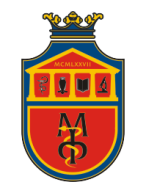 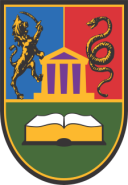 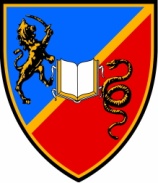 